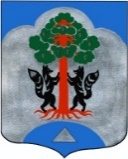 СОВЕТ ДЕПУТАТОВМО СОСНОВСКОЕ СЕЛЬСКОЕ ПОСЕЛЕНИЕМО ПРИОЗЕРСКИЙ МУНИЦИПАЛЬНЫЙ РАЙОНЛЕНИНГРАДСКОЙ ОБЛАСТИРЕШЕНИЕот 25 апреля 2023 года                                                                                                   № 165Об утверждении Положения об условиях   предоставления права на пенсию за выслугу лет лицам, замещавшим должности муниципальной службы в администрации муниципального образования Сосновское  сельское поселение муниципального образования Приозерский муниципальный район Ленинградской областиВ целях реализации прав муниципальных служащих органов местного самоуправления муниципального образования Сосновское сельское поселение муниципального образования Приозерский муниципальный район Ленинградской области на пенсионное обеспечение за выслугу лет, с учетом положений Федеральных законов от 06.10.2003 № 131-ФЗ «Об общих принципах организации местного самоуправления в Российской Федерации»; от 15.12.2001 № 166-ФЗ «О государственном пенсионном обеспечении в Российской Федерации»; от 28.12.2013 № 400-ФЗ «О страховых пенсиях»; от 02.03.2007 № 25-ФЗ «О муниципальной службе в Российской Федерации; от 21.07.2014 № 216-ФЗ О внесении изменений в отдельные законодательные акты Российской Федерации и признании утратившими силу отдельных законодательных актов (положений законодательных актов) Российской Федерации в связи с принятием Федеральных законов «О страховых пенсиях» и «О накопительной пенсии»; от 23.05.2016 № 143-ФЗ «О внесении изменений в отдельные законодательные акты Российской Федерации в части увеличения пенсионного возраста отдельным категориям граждан», областных законов от 11.03.2008 № 14-оз «О правовом регулировании муниципальной службы в Ленинградской области»; от 08.06.2010 № 26-оз «Об исчислении стажа государственной гражданской службы Ленинградской области», Уставом муниципального образования Сосновское сельское поселение, совет депутатов муниципального образования Сосновское сельское поселение муниципального образования Приозерский муниципальный район Ленинградской области РЕШИЛ: 1. Утвердить Положение об условиях предоставления права на пенсию за выслугу лет лицам, замещавшим должности муниципальной службы в администрации муниципального образования Сосновское сельское поселение муниципального образования Приозерский муниципальный район Ленинградской области, согласно приложению.2.  Решения Совета депутатов муниципального образования Сосновское сельское поселение муниципального образования  Приозерский муниципальный район Ленинградской области от 20.12.2016№ 110 «Об утверждении Положения об условиях предоставления права на пенсию за выслугу лет лицам, замещавшим должности муниципальной службы в органах местного самоуправления Сосновское сельское поселение муниципального образования Приозерский муниципальный район Ленинградской области», от 24.07.2018 № 18 «О внесении изменений и дополнений в Положение об условиях предоставления права на пенсию за выслугу лет лицам, замещавшим должности муниципальной службы в органах местного самоуправления Сосновское сельское поселение муниципального образования Приозерский муниципальный район Ленинградской области, утвержденное решением совета депутатов от 20 декабря 2016 года, признать утратившим силу.3. Настоящее решение вступает в силу на следующий день после его официального опубликования в средствах массовой информации.4. Контроль за исполнение настоящего решения возложить на комиссию по местному самоуправлению, законности, правопорядку и социальным   вопросам.Глава МО                                                                                                               А.В. Патрушев  Исп. Торопова И.И.-(813)-79-61-370Разослано: 1-дело, 1-администрация, 1-прокуратура                                                                                                                                  приложение 1УТВЕРЖДЕНОрешением Совета депутатовмуниципального образования Сосновское сельское поселениемуниципального образованияПриозерский муниципальный районЛенинградской областиОт 25.04.2023 № 165ПОЛОЖЕНИЕоб условиях предоставления права на пенсию за выслугу лет лицам, замещавшим должности муниципальной службы Ленинградской области в органах местного самоуправления муниципального образования Сосновское сельское поселение муниципального образования Приозерский муниципальный район Ленинградской областиНастоящее Положение определяет условия предоставления права на пенсию за выслугу лет лицам, замещавшим должности муниципальной службы Ленинградской области, в соответствии с Конституцией Российской Федерации, федеральными законами от 15 декабря 2001 года № 166-ФЗ "О государственном пенсионном обеспечении в Российской Федерации" (далее – Федеральный закон № 166-ФЗ), от 02 марта 2007 года № 25-ФЗ «О муниципальной службе в Российской Федерации", от 28 декабря 2013 года № 400-ФЗ "О страховых пенсиях" (далее – Федеральный закон № 400-ФЗ), от 23 мая 2016 года № 143-ФЗ "О внесении изменений в отдельные законодательные акты Российской Федерации в части увеличения пенсионного возраста отдельным категориям граждан" (далее – Федеральный закон № 143-ФЗ) и областным законом «О правовом регулировании муниципальной службы в Ленинградской области» от 11 марта 2008 года № 14-оз.Настоящее Положение не определяет условия предоставления права на пенсию за выслугу лет:лицам, замещавшим до 1 января 2006 года муниципальные должности муниципальной службы Ленинградской области (в соответствии с областным законом от 17 января 1997 года № 2-оз "О муниципальной службе в Ленинградской области");лицам, на которых распространяется действие части 3 статьи 7 Федерального закона № 143-ФЗ.1. Основные понятия, используемые в целях настоящего решения Совета депутатов.В целях настоящего решения Совета депутатов используются следующие основные понятия:1) органы местного самоуправления – избираемые непосредственно населением и (или) образуемые представительным органом  муниципального образования органы, наделенные собственными полномочиями по решению вопросов местного значения;2) муниципальная служба – профессиональная деятельность граждан, которая осуществляется на постоянной основе на должностях муниципальной службы, замещаемых путем заключения трудового договора (контракта);3) должности муниципальной службы – должности муниципальной службы Ленинградской области, предусмотренные реестром должностей муниципальной службы в Ленинградской области, утвержденным областным законом Ленинградской области от 11 марта 2018 года № 14-оз «О правовом регулировании муниципальной службы в Ленинградской области», и установленные решением Совета депутатов;4) пенсия за выслугу лет - ежемесячная денежная выплата, условия предоставления права на которую определены настоящим решением Совета депутатов, лицам, замещавшим должности муниципальной службы, в целях компенсации заработка (дохода), утраченного в связи с прекращением муниципальной службы;5) страховая пенсия - пенсия по старости (инвалидности), назначенная в соответствии с Федеральным законом № 400-ФЗ, либо пенсия, досрочно назначенная в соответствии с законом Российской Федерации от 19 апреля 1991 года № 1032-1 "О занятости населения в Российской Федерации";6) среднемесячный заработок - состав денежного содержания, который учитывается для исчисления размера пенсии за выслугу лет лица, обратившегося за установлением этой пенсии, выраженный в денежных единицах Российской Федерации.2. Условия назначения пенсии за выслугу лет2.1 Лица, замещавшие должности муниципальной службы, имеют право на пенсию за выслугу лет при одновременном соблюдении следующих условий:1) наличие стажа муниципальной службы, минимальная продолжительность которого для назначения пенсии за выслугу лет в соответствующем году определяется согласно приложению к Федеральному закону № 166-ФЗ, в том числе наличие стажа гражданской службы в государственных органах Ленинградской области и органах местного самоуправления муниципальных образований Ленинградской области - не менее 10 лет, из которых стаж муниципальной службы в органах местного самоуправления муниципальных образований Ленинградской области должен составлять не менее 5 лет, непосредственно на день увольнения с муниципальной службы.В стаж муниципальной службы для назначения пенсии за выслугу лет, включаются (засчитываются) периоды государственной (муниципальной) службы (работы) и иные периоды, в порядке, установленном областным законом от 08 июня 2010 года № 26-оз "Об исчислении стажа государственной гражданской службы Ленинградской области и муниципальной службы в Ленинградской области".Стаж в органах местного самоуправления муниципальных образований Ленинградской области исчисляется с даты вступления в силу Федерального закона от 30 ноября 1994 года № 51-ФЗ "Гражданский кодекс Российской Федерации (часть первая)" - 1 января 1995 года.Периоды службы (работы), учитываемые при исчислении стажа муниципальной службы, дающие право на пенсию за выслугу лет, суммируются.2) замещение должностей муниципальной службы не менее 12 полных месяцев непосредственно перед увольнением с муниципальной службы.2.2. Пенсия за выслугу лет назначается к страховой пенсии.2.3. Пенсия за выслугу лет не назначается:1) лицам, уволенным с муниципальной службы по основаниям, связанным с нарушением законодательства Российской Федерации и(или) ненадлежащим исполнением (неисполнением) должностных обязанностей по замещаемой должности муниципальной службы;2) лицам, имеющим право на ее назначение в соответствии с настоящим решением:если им назначена иная пенсия за выслугу лет или доплата к пенсии, либо назначено ежемесячное пожизненное содержание в соответствии с законодательством Российской Федерации, законодательством Ленинградской области, иного субъекта Российской Федерации, либо в соответствии с нормативными правовыми актами органа местного самоуправления, или им установлено дополнительное пожизненное ежемесячное материальное обеспечение в соответствии с законодательством Российской Федерации или законодательством иного (за исключением Ленинградской области) субъекта Российской Федерации;в случае замещения государственной должности Российской Федерации, государственной должности субъекта Российской Федерации, муниципальной должности, замещаемой на постоянной основе, а также должности государственной гражданской службы Российской Федерации, должности государственной гражданской службы субъекта Российской Федерации, должности муниципальной службы, работы в межгосударственных (межправительственных) органах, созданных с участием Российской Федерации, на должностях, по которым в соответствии с международными договорами Российской Федерации осуществляются назначение и выплата пенсий за выслугу лет (доплаты к пенсии) в порядке и на условиях, которые установлены для федеральных государственных (гражданских) служащих (лиц, замещавших государственные должности Российской Федерации).3. Порядок назначения и выплаты пенсии за выслугу лет3.1. Порядок назначения и выплаты пенсии за выслугу лет устанавливается постановлением администрации муниципального образования Сосновское сельское поселение муниципального образования Приозерский муниципальный район Ленинградской области.3.2. Пенсия за выслугу лет назначается со дня подачи заявления, но не ранее чем со дня назначения страховой пенсии и увольнения с муниципальной службы.3.3. Пенсия за выслугу лет назначается на основании распоряжения главы администрации муниципального образования Сосновское сельское поселение  муниципального образования Приозерский муниципальный район Ленинградской области.4. Размер пенсии за выслугу лет4.1. Пенсия за выслугу лет назначается в следующих размерах:В случае если стаж муниципальной (государственной гражданской) службы, указанный в абзаце первом подпункта 1 пункта 2.1. раздела 2 Положения, включает стаж гражданской службы в государственных органах Ленинградской области и муниципальный стаж в органах местного самоуправления муниципальных образований Ленинградской области 10 лет, из которых стаж в органах местного самоуправления составляет не менее 5 лет, непосредственно на день увольнения с гражданской службы, пенсия за выслугу лет назначается в размере 45 процентов среднемесячного заработка.За каждый полный год стажа муниципальной (гражданской) службы в государственных органах Ленинградской области и органах местного самоуправления муниципальных образований Ленинградской области сверх установленного абзацем вторым пункта 4.1. раздела 4 настоящего Положения размер пенсии увеличивается на 3 процента среднемесячного заработка, но не свыше 75 процентов среднемесячного заработка, исходя из которого исчисляется размер пенсии за выслугу лет.4.2. Пенсия за выслугу лет исчисляется по выбору лица, обратившегося за назначением такой пенсии, исходя из его среднемесячного заработка за 12 полных месяцев, предшествующих дню  увольнения с муниципальной службы либо дню достижения возраста, дающего право на страховую пенсию по старости, определенного частью 1 статьи 8 или статьями 30-32 Федерального закона № 400-ФЗ (при наличии  стажа муниципальной службы в  органах местного самоуправления Ленинградской области, предусмотренного абзацем 2 пункта 1 части 3.1. раздела 3 настоящего Положения), с учетом коэффициента увеличения (индексации) размера месячного оклада денежного содержания по должностям муниципальной службы в соответствии с решением о бюджете муниципального образования Сосновское сельское поселение муниципального образования Приозерский муниципальный район Ленинградской области на соответствующий финансовый год на день обращения за назначением пенсии за выслугу лет.4.3. В состав денежного содержания, учитываемого для определения среднемесячного заработка при назначении, индексации и изменении размера пенсии за выслугу лет лицам, уволенным с должностей муниципальной службы, включаются:1) должностной оклад;2) ежемесячная надбавка за классный чин;3) ежемесячная надбавка к должностному окладу за выслугу лет на муниципальной службе;4) ежемесячная надбавка к должностному окладу за особые условия муниципальной службы;5) ежемесячная процентная надбавка к должностному окладу за работу со сведениями, составляющими государственную тайну;6) ежемесячное денежное поощрение. 4.4. Размер среднемесячного заработка, исходя из которого исчисляется пенсия за выслугу лет, составляет 0,9 указанного денежного содержания.4.5. Размер назначенной в соответствии с настоящим решением пенсии за выслугу лет увеличивается (индексируется) при увеличении (индексации) размера месячного оклада денежного содержания по должностям муниципальной службы в соответствии с законодательством Ленинградской области.4.6. Перерасчет (индексацию) размера назначенной пенсии за выслугу лет производит финансово-экономическим отделом администрации муниципального образования Сосновское сельское поселение, осуществляющий выплату пенсии за выслугу лет в порядке, устанавливаемом постановлением администрации муниципального образования Сосновское сельское поселение муниципального образования Приозерский муниципальный район Ленинградской области.5. Приостановление, возобновление и прекращение выплаты пенсии за выслугу лет.5.1 Выплата пенсии за выслугу лет приостанавливается в случае:1) замещения государственной должности Российской Федерации, государственной должности субъекта Российской Федерации, должности государственной гражданской службы Российской Федерации, должности государственной гражданской службы субъекта Российской Федерации, муниципальной должности, замещаемой на постоянной основе, должности муниципальной службы, а также работы в межгосударственных (межправительственных) органах, созданных с участием Российской Федерации, на должностях, по которым в соответствии с международными договорами Российской Федерации осуществляются назначение и выплата пенсий за выслугу лет (доплаты к пенсии) в порядке и на условиях, которые установлены для федеральных государственных (гражданских) служащих (лиц, замещавших государственные должности Российской Федерации), - на весь период замещения указанных должностей, а также работы в указанных органах на соответствующих должностях, начиная со дня, в котором наступили указанные обстоятельства;2) окончания срока, на который установлена страховая пенсия, - со дня, в котором окончился указанный срок.5.2. В случае прекращения обстоятельств, предусмотренных абзацем первым пункта 5.1 части 5 настоящего Положения, приостановленная выплата пенсии за выслугу лет возобновляется со дня подачи заявления гражданина об ее возобновлении в ранее установленном размере с учетом индексаций.В случае замещения государственных должностей Ленинградской области, должностей гражданской службы Ленинградской области, муниципальных должностей в органах местного самоуправления муниципальных образований Ленинградской области и должностей муниципальной службы в Ленинградской области приостановленная выплата пенсии за выслугу лет по заявлению гражданина возобновляется в порядке, установленном для ее назначения в соответствии с настоящим решением (с учетом дополнительного стажа муниципальной службы).5.3. Выплата пенсии за выслугу лет прекращается:1) в случае назначения пенсии за выслугу лет или доплаты к пенсии либо назначения ежемесячного пожизненного содержания в соответствии с законодательством Российской Федерации, законодательством Ленинградской области, иного субъекта Российской Федерации, либо в соответствии с нормативными правовыми актами органа местного самоуправления, или установления дополнительного пожизненного ежемесячного материального обеспечения в соответствии с законодательством Российской Федерации или законодательством иного (за исключением Ленинградской области) субъекта Российской Федерации - со дня, в котором наступили указанные обстоятельства;2) в случае смерти лица, получавшего пенсию за выслугу лет, а также в случае объявления его в установленном порядке умершим или признания безвестно отсутствующим - с первого числа месяца, следующего за месяцем, в котором наступила смерть получателя либо вступило в силу решение суда об объявлении его умершим или решение суда о признании его безвестно отсутствующим.В случае смерти лица, получавшего пенсию за выслугу лет, а также в случае объявления его в установленном порядке умершим или признания безвестно отсутствующим выплата пенсии за выслугу лет прекращается на основании распоряжения администрации, осуществляющей выплату пенсии за выслугу лет.Получатель пенсии за выслугу лет обязан в течение пяти рабочих дней после возникновения обстоятельств, предусмотренных абзацем первым пункта 5.3 части 5 настоящего Положения, сообщить об этом в администрацию, осуществляющую выплату пенсии за выслугу лет.5.4. Выплата пенсии за выслугу лет приостанавливается, возобновляется и прекращается на основании распоряжений администрации муниципального образования Сосновское сельское поселение, за исключением случаев прекращения выплаты, указанных в абзаце 2 подпункта 5.3 пункта 5 настоящего Положения.6. Финансирование.6.1. Средства, необходимые для выплаты пенсии за выслугу лет  с учетом индексации, предусматриваются в решении о бюджете муниципального образования Сосновское сельское поселение муниципального образования Приозерский муниципальный район Ленинградской области Приозерский муниципальный район Ленинградской области на соответствующий финансовый год и плановый период. 6.2. Перерасчет (индексацию) производит финансово-экономический отдел администрации муниципального образования Сосновское сельское поселение, осуществляющий выплату пенсии за выслугу лет.6.3. Финансовое обеспечение расходов на выплату пенсии за выслугу лет производится в порядке, установленном комитетом финансов муниципального образования Приозерский муниципальный район Ленинградской области.